КОНКУРС ВОКАЛЬНОГО ИСКУССТВА «ГОЛОС АТОМА»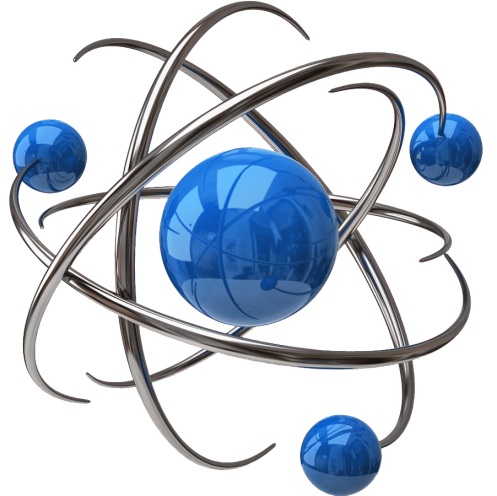 ПОЛОЖЕНИЕ о проведении конкурса вокального искусства «ГОЛОС АТОМА - 2020»Организаторы конкурса: –  Руководитель координационного совета по молодёжной политике Снежинского городского округа Моисеенко Сергей Александрович;–  Вокальная студия «СТАТУС»Общие сроки проведения конкурса:Приём конкурсных заявок: с 09 ноября по 18 декабря 2020 года;Модерация заявок: по 20 декабря 2020 года;Просмотр конкурсных материалов членами жюри: с 21 по 27 декабря 2020 года;Объявление результатов конкурса: 28 декабря 2020 года.Общее положение.Конкурс вокального искусства «ГОЛОС АТОМА» учреждён в честь 75-летия атомной промышленности России. Конкурс проводится в Закрытых административно-территориальных образованиях (ЗАТО), созданных в целях обеспечения функционирования объектов Государственной корпорации по атомной энергии «Росатом», городах АЭС (города-спутники атомных электростанций) и городах присутствия Государственной корпорации по атомной энергии «Росатом» (города расположения объектов атомной отрасли).Конкурс вокального искусства «ГОЛОС АТОМА» направлен на выявление и всестороннюю поддержку талантливых людей в области вокала. На обмен творческим опытом между коллективами, руководителями, педагогами, представляющих разные регионы России, объединение их в рамках конкурсного движения.Цели и задачи конкурса:– выявление талантливых и одарённых людей и содействие их творческому росту;– обеспечение квалифицированной экспертизы достигнутых участниками результатов;– повышение профессионального уровня исполнителей и руководителей творческих коллективов;– творческий обмен между коллективами, педагогами, специалистами культуры и деятелями искусств разных городов России;– воспитание художественного вкуса и приобщение исполнителей к лучшим образцам мировой культуры и искусства;– ознакомление с образцами национальной культуры и искусства различных регионов России;– развитие отрасли творчества, конкурсов и фестивалей;– оказание помощи одарённым людям добиться высот в любимом творческом деле.Участие в конкурсе подразумевает безусловное согласие его участников со всеми пунктами данного положения, а также означает согласие участника на обработку, хранение и использование персональных данных (ФИО, возраст, место работы, место учебы, город проживания, личное изображение гражданина) организатором конкурса в технической документации конкурса на бумажных и электронных носителях, а также согласие на публикацию указанной информации в сети Интернет на ресурсах, принадлежащих конкурсу вокального искусства «ГОЛОС АТОМА».Организатор имеет право использовать и распространять (без выплаты гонорара участникам и гостям конкурса) аудио и видеозаписи, печатную и иного рода продукцию, произведенные и полученные по итогам конкурса и во время его проведения.В организации и проведении конкурса могут принять участие спонсоры и меценаты. Условия их участия в организации конкурса согласовываются с организатором дополнительно.Организаторы конкурса не несут ответственности за использование конкурсантами произведений во время подготовки конкурсного материала и конкурсных выступлений. Все имущественные претензии, в том числе авторов и обладателей, смежных прав, могут быть адресованы только участнику конкурса.Регламент конкурса.Приём заявок на участие в конкурсе начинается с 09 ноября 2020 года и заканчивается 18 декабря 2020 года включительно.Оценку конкурсных материалов проводят члены жюри в период 
с 21 по 27 декабря 2020 года.Результаты конкурса появятся на официальной странице конкурса 
вокального искусства «ГОЛОС АТОМА» в социальной сети ВКонтакте  https://vk.com/golosatoma и Инстаграм https://www.instagram.com/golosatoma 
28 декабря 2020 года.Дипломы Гран-при, лауреатов I, II, III степеней, дипломантов I, II, III степеней, благодарственные письма, сертификаты участникам и педагогам будут высылаться на электронный адрес в течение 7 дней после подведения результатов конкурса.Печатные версии дипломов Гран-при, лауреатов I, II, III степеней, лучший педагог будут высылаться на почтовый адрес в течение 14 дней после подведения результатов конкурса.Печатные версии дипломов дипломантов I, II, III степеней, благодарственных писем, сертификатов участникам и педагогам высылаются на почтовый адрес в индивидуальном порядке по заявлению конкурсантов.Состав жюри и критерии оценки конкурсных работ.Жюри конкурса приглашает оргкомитет. Для объективной профессиональной оценки выступлений конкурсантов в Жюри конкурса входят деятели культуры и искусств России: вокалисты, опытные педагоги, руководители известных творческих коллективов. Критериями отбора членов жюри является бесспорный профессиональный авторитет, многолетний опыт, понимание особенностей работы с талантливыми творческими людьми в заявленных конкурсных номинациях.Члены жюри оценивают выступления участников по 10 бальной системе. Итоги выступления определяются оргкомитетом конкурса по общей сумме баллов. Решение жюри не обсуждается, обжалованию и пересмотру не подлежит. Оценочные листы членов жюри конфиденциальны, демонстрации и выдаче не подлежат.Выступления участников конкурса оцениваются членами жюри в соответствии со стандартными основными критериями.Вокал: мастерство и техника исполнения (профессионализм, синхронность, точность, уровень сложности, ритм); артистизм и композиция номера (драматургия, лексика, рисунок); выразительность, эмоциональность, контакт со зрителем; оригинальность и качество музыкального материала, костюма, макияжа, реквизита и прочие параметры.Подведение итогов конкурса и награждение победителей.Итоги конкурса в каждой из номинаций подводятся раздельно с учетом возрастных категорий участников и предусматривают присуждение звания обладателя Гран-при, лауреатов трех призовых мест (I, II, III степени), дипломантов I, II, III степени, диплома участника.При возникновении ситуации, когда нет достойных претендентов на присуждение звания обладателя Гран-при и призовые места, они не присуждаются.Руководители, педагоги и концертмейстеры участников конкурса получают именные благодарственные письма. Руководители, педагоги и концертмейстеры участников конкурса завоевавших звания обладателей Гран-при и Лауреатов I степени получают дополнительно диплом «ЛУЧШИЙ ПЕДАГОГ 2020 года».Сведения об участниках конкурса, включая Фамилию Имя участника,
 ФИО художественного руководителя, название учебного заведения и населенного пункта заносятся в дипломы «Лауреатов», «Дипломантов», Благодарственные письма, на основании заявки. В случае обнаружения ошибки или неточности, допущенных лицом, подавшим заявку на участие в конкурсе, перепечатка указанных документов осуществляется в индивидуальном порядке.Списки победителей будут размещены на официальной странице конкурса вокального искусства «ГОЛОС АТОМА» в социальной сети ВКонтакте  https://vk.com/golosatoma и Инстаграм https://www.instagram.com/golosatoma. Решения членов жюри окончательно, пересмотру и обжалованию не подлежит!Организационные вопросы.К участию в конкурсе вокального искусства «ГОЛОС АТОМА» допускаются коллективы и солисты, своевременно подавшие заявку на участие и оплатившие организационный взнос.Участникам конкурса вокального искусства «ГОЛОС АТОМА – 2020» необходимо:– ознакомиться с настоящим положением о проведении конкурса;– заполнить заявку на участие в конкурсе;– отправить заявку и видео своего выступления на электронную почту проекта 
не позднее срока окончания приёма заявок;– оплатить организационный взнос;– получить подтверждение приёма заявки.Заявка на участие в конкурсе направляется участником конкурса или его представителем на электронную почту проекта golosatoma@mail.ru. 
В теме письма указать: «Анкета участника». После обработки заявки на участие в конкурсе командой проекта (в течение 2-3 рабочих дней в зависимости от загруженности) заявителю присваивается индивидуальный номер участника конкурса. В случае подачи нескольких заявок от одного участника конкурса индивидуальный номер участника конкурса присваивается каждой заявке отдельно.Конкурсный материал и подтверждение оплаты организационного взноса направляются на электронную почту проекта с указанием индивидуальный номер участника конкурса. Без указания индивидуального номера участника конкурса конкурсный материал рассмотрению членами жюри не подлежит.К участию в конкурсе приглашаются солисты, ансамбли, творческие коллективы, хоры. Возраст участников конкурса от 3-х лет.В конкурсе принимают участие только видеоролики с «живым» звуком. В случае выявления аудио монтажа участник конкурса дисквалифицируется. Участник конкурса может направить по одной заявке в каждой из номинаций конкурса. Организационный взнос оплачивается участником конкурса за каждую поданную заявку отдельно.Оплата организационного взноса осуществляется в течение 5 (пяти) дней с момента регистрации заявки.При оплате на расчетный счет, вам необходимо выслать свои реквизиты и номер заявки на электронную почту проекта golosatoma@mail.ru. Ответственность за достоверность предоставляемых сведений несёт лицо, направляющее заявку на участие в конкурсе. Возврат перечисленных средств в полном объеме осуществляется при отказе от участия в конкурсе не менее чем за 5 дней до его начала. Отказ оформляется в письменном виде и считается принятым после письменного подтверждения оргкомитетом.Возврат перечисленных средств менее чем за 5 дней до начала конкурса осуществляется с учетом удержания комиссии в размере 50% от стоимости услуги. Отказ оформляется в письменном виде и считается принятым после письменного подтверждения оргкомитетом.Подготовка и направление конкурсных материалов.Участникам конкурса необходимо записать своё выступление на видеокамеру или мобильный телефон. Видео должно быть в хорошем качестве, в одном из популярных форматов, разрешение видео не ниже 720р. Исполнитель снимается в полный рост, либо по пояс – его должно быть хорошо видно. Видео может быть снято в домашних условиях, в вокальном классе, а также выступление на сцене (публичное выступление).Конкурсное видео должно быть снято одним дублем и не содержать элементов монтажа. Допускается наличие профессионального видеомонтажа при записи концертного выступления с «живым» звуком (телевизионная съёмка).Файлы конкурсного материала должны подписываться следующим образом:Индивидуальный номер участника конкурса – фамилия и имя участника – название произведения, которое исполняет участник – город.Пример: 121 – Иванов Иван – Название Песни – СнежинскВместо видеофайла для участия в конкурсе возможно указать ссылку на уже загруженное видео на YouTube. При этом название видео должно иметь соответствующий формат – аналогично подписи видеофайла.Пример названия видео: 121 – Иванов Иван – Название Песни – Снежинск!!! Без указания номера участника и надлежащего оформления файлы и письма приниматься на рассмотрение не будут.Файлы отправляются на электронную почту проекта golosatoma@mail.ru. В теме письма указать: «Конкурсный материал». Если подтверждение оплаты организационного взноса направляются на электронную почту проекта отдельно от конкурсного материала, то в теме письма необходимо указать: «Организационный взнос», а в тексте самого письма дополнительно указать индивидуальный номер участника конкурса, за которого производилась оплата.В ответ на ваше письмо Вы получите подтверждение от оргкомитета конкурса, что направленные материалы получены. А после проверки качества видеоролика (в течение 2-3 рабочих дней в зависимости от загруженности) менеджер сообщит вам о том, что заявка принята.Обратите внимание, что вся переписка по поводу одной заявки ведётся с одного email адреса. Досылать исправления и дополнения к заявке с других адресов недопустимо.Номинации конкурса.Эстрадный вокал.Академический вокал.Народный вокал.Джазовый вокал.Хоровое пение.Детская песня.Шансон.Авторская песня.Возрастные категории участников.Возрастные категории участников конкурса:– 1-я возрастная категория: 3-5 лет;– 2-я возрастная категория: 6-7 лет;– 3-я возрастная категория: 8-10 лет;– 4-я возрастная категория: 11-13 лет;– 5-я возрастная категория: 14-17 лет;– 6-я возрастная категория: 18-23 лет;– 7-я возрастная категория: 24-35 лет;– 8-я возрастная категория: 36 лет и старше;– Смешанная возрастная группа: разновозрастные участники из разных возрастных категорий;– Профессионал: профессиональные вокалисты, руководители творческих коллективов;– Педагог и ученик: совместное исполнение произведения педагогом и учеником.Ответственность за достоверный выбор возрастной категории солиста или творческого коллектива возлагается на лицо, которое подаёт заявку на конкурс.Организационный взнос.Организационный взнос за участие в конкурсе:Обратите внимание, если участник ансамбля (коллектива) подаёт заявку на участие в конкурсе в сольной номинации, а также в составе ансамбля (коллектива), то оплата организационного взноса для ансамбля (коллектива) считается с 10% скидкой (см. п.9.1)Ансамблю (коллективу) для получения скидки на участие в конкурсе, согласно п.9.2 настоящего положения, необходимо при подаче заявки на участие указать ссылку на сольную заявку участника: индивидуальный номер участника конкурса, его фамилию и имя.Если один творческий коллектив выставляет на конкурс два и более ансамблей, то каждая заявка оформляется и оплачивается отдельно.Оплата организационного взноса для физических лиц осуществляется на карту ПАО Сбербанк 4276 8720 2721 8180 получатель Сергей Александрович М.Оплата организационного взноса для юридических лиц осуществляется по следующим реквизитам:ИП Моисеенко Анна АлександровнаИНН 742302981904 ОГРНИП 319665800002922р/с 40802810800000000688 в ООО КБ «КОЛЬЦО УРАЛА»к/с 30101810500000000768 БИК 046577768 КПП 667001001 ИНН 6608001425!!! Обязательно высылайте подтверждение оплаты организационного взноса на электронный адрес проекта с указанием индивидуального номера участника конкурса, Ф.И.О. солиста или названия коллектива.Для юридических лиц: Если Ваше участие оплачивает организация (юр. лицо) безналичным расчетом, заявителю необходимо выслать на электронный адрес проекта golosatoma@mail.ru реквизиты этой организации для выставления счёта и Акта об оказании услуг. При направлении реквизитов необходимо указать индивидуального номера участника конкурса, присвоенного командой проекта. Письмо должно быть оформлено следующим образом: Тема письма: "Реквизиты для выставления счета". Содержание письма: реквизиты организации, количество заявок на участие в конкурсе, номера этих заявок, и сумма, которая будет прописана в финансовых документах.Оплата осуществляется в течение 5 (пяти) дней с момента регистрации заявки Контактные данные организатора конкурса.Официальная страница конкурса вокального искусства «ГОЛОС АТОМА» в социальной сети ВКонтакте:  https://vk.com/golosatoma. Инстаграм: https://www.instagram.com/golosatomaОфициальная электронная почта проекта: golosatoma@mail.ruТелефон / WhatsApp: +79080977766Все интересующие Вас вопросы можно задать команде проекта на официальной странице конкурса в социальной сети ВКонтакте, в  мессенджере WhatsApp или по телефону. Звонки принимаются с 7:00 до 15:00 по московскому времени. Заключительное положение.Направление заявки на участие в конкурсе подразумевает безусловное согласие его участников со всеми пунктами данного положения, а также означает согласие участника на обработку, хранение и использование персональных данных.Персональные данные участников конкурса, полученные командой проекта обрабатываются в соответствии с Федеральным законом от 27.07.2006 N 152-ФЗ "О персональных данных". Персональные данные участников конкурса не подлежат передаче третьим лицам за исключением данных, указанных в п. 4.4 настоящего положения. Передача указанных данных осуществляется в целях организации и проведения конкурса, а также в целях оглашения итоговых результатов конкурса.Связь с участниками конкурса осуществляется только через официальные контакты команды конкурса, указанные в разделе 10 настоящего положения.В случае необходимости команда конкурса оставляет за собой право вносить изменения и дополнения в условия проведения конкурса путём внесения изменений в настоящее положение.КОМАНДА ПРОЕКТА ЖЕЛАЕТ ВСЕМ УЧАСТНИКАМ КОНКУРСА УДАЧИ И ПОБЕД!                Председатель оргкомитета/                Руководитель проекта                                                      Моисеенко С.А.                            13.08.2020 г.№№Наименование участникаСтоимость одной заявкиСтоимость заявки для коллектива, если заявлен сольный исполнитель1Солист1000 руб.–2Дуэт1500 руб.1350 руб.3Ансамбли, коллективы2000 руб.1800 руб.